Powiatowy  Konkurs Logopedyczny
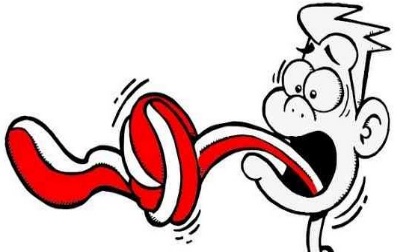 „Łamańce językowe”OrganizatorSzkoła Podstawowa nr 1 im. Stefana Krasińskiego w  Chotomowie Cele konkursu
⦁ propagowanie poprawnej wymowy,
⦁ pobudzanie wyobraźni, aktywności twórczej dzieci w dziedzinie        sztuki plastycznej,
⦁ konkurs adresowany jest do uczniów klas 0 – VIII.
 Zasady konkursu
⦁ Konkurs będzie rozstrzygany w czterech kategoriach wiekowych: klasy 0-1; 2-3; 4-5; 6-8.
⦁ Uczeń samodzielnie przygotowuje pracę plastyczną, na której zapisuje dowolnie wybrany łamaniec językowy np.:Szedł Sasza suchą szosą Król Karol kupił królowej Karolinie korale koloru koralowegooraz wykonuje – rysunek, wyklejankę, komiks itp., pasujący do wybranego łamańca językowego.
⦁ W klasach 0 – 1 dopuszczalna jest pomoc rodziców w zapisaniu łamańca językowego (ale nie ilustrowanie).
⦁ Każda praca musi zawierać dokładną metryczkę z tyłu pracy:tytuł konkursu,imię nazwisko dziecka, nazwa placówki, klasa/grupa.
Format pracyA4 lub A3, technika dowolna.Termin i miejsce oddania pracy
Prace należy dostarczyć do recepcji Szkoły Podstawowej nr 1                                   im. Stefana Krasińskiego w Chotomowie do 17.12.2021 r.
Ogłoszenie wyników
Wyłonienie zwycięzców i ogłoszenie wyników nastąpi 17.01.2022 r. Informacja o wynikach zostanie zamieszczona na stronie internetowej Szkoły Podstawowej nr 1 im. Stefana Krasińskiego w Chotomowie.
Wystawa prac
Prace konkursowe zostaną zaprezentowane w formie wystawy na terenie szkoły oraz zdjęć na stronie internetowej.
Nagrody i wyróżnienia
Dla zwycięzców przewidziane są nagrody i dyplomy.O terminie rozdania nagród poinformujemy drogą mailową.Gorąco zapraszamydo udziału w konkursie Organizatorki Hanna StachowiczEliza Suska